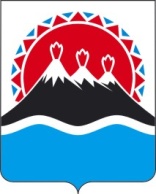              г. Петропавловск-КамчатскийПРАВИТЕЛЬСТВО ПОСТАНОВЛЯЕТ:1. Внести в государственную программу Камчатского края «Обеспечение доступным и комфортным жильем жителей Камчатского края», утвержденную постановлением Правительства Камчатского края от 22.11.2013 № 520-П, изменения согласно приложению к настоящему постановлению.2. Настоящее постановление вступает в силу через 10 дней после дня его официального опубликования. Согласовано:Ольга Олеговна МурзаеваТел. 42-19-78Министерство строительства Камчатского краяИзмененияв государственную программу Камчатского края«Обеспечение доступным и комфортным жильем жителейКамчатского края», утвержденную постановлением Правительства Камчатского края от 22.11.2013 № 520-П (далее – Программа)1. В паспорте Программы:1) раздел «Объемы бюджетных ассигнований Программы» изложить в следующей редакции:2. В паспорте подпрограммы 1 «Стимулирование развития жилищного строительства»:1) раздел «Объемы бюджетных ассигнований Подпрограммы 1» изложить в следующей редакции:3. В паспорте подпрограммы 2 «Повышение устойчивости жилых домов, основных объектов и систем жизнеобеспечения»:1) раздел «Объемы бюджетных ассигнований Подпрограммы 2» изложить в следующей редакции:4. В паспорте подпрограммы 5 «Переселение граждан из аварийных жилых домов и непригодных для проживания жилых помещений»:1) раздел «Объемы бюджетных ассигнований Подпрограммы 5» изложить в следующей редакции:5. В паспорте подпрограммы 6 «Обеспечение жильем молодых семей»:1) раздел «Объемы бюджетных ассигнований Подпрограммы 6» изложить в следующей редакции:	6. В паспорте подпрограммы 7 «Развитие системы ипотечного жилищного кредитования»:1) раздел «Объемы бюджетных ассигнований Подпрограммы 7» изложить в следующей редакции:	7. В паспорте подпрограммы 8 «Обеспечение реализации Программы»:1) раздел «Объемы бюджетных ассигнований Подпрограммы 8» изложить в следующей редакции:8. В паспорте подпрограммы 9 «Обеспечение жилыми помещениями отдельных категорий граждан»:1) раздел «Объемы бюджетных ассигнований Подпрограммы 9» изложить в следующей редакции:9. Приложение 3 к Программе изложить в следующей редакции:10. В приложение 11 к Программе:1) в абзаце первом части 4 после слова «признанные» дополнить словами «для цели участия в Подпрограмме 6»;2) часть 5 дополнить пунктом 7 следующего содержания:«7) для уплаты цены договора участия в долевом строительстве, который предусматривает в качестве объекта долевого строительства жилое помещение, путем внесения соответствующих средств на счет эскроу.».11. Часть 18 приложения 13 изложить в следующей редакции:«18. Свидетельство не является ценной бумагой, действует в течение трех месяцев со дня его выдачи, но не позднее 20 декабря текущего финансового года (включительно).».12) в приложении 3 к Порядку предоставления учителям общеобразова-тельных учреждений в Камчатском крае в возрасте до 35 лет (включительно) социальных выплат на уплату первоначального взноса по ипотечному жилищ-ному кредиту (займу) на приобретение жилого помещения в Камчатском крае в рамках подпрограммы 7 «Развитие системы ипотечного жилищного кредитования» слова «Настоящее свидетельство дает право на получение социальной выплаты на уплату первоначального взноса по ипотечному жилищному кредиту (займу) на приобретение жилого помещения в Камчатском крае. Свидетельство действительно до 20 декабря 20____ года (включительно).» заменить словами «Настоящее свидетельство дает право на получение социальной выплаты на уплату первоначального взноса по ипотечному жилищному кредиту (займу) на приобретение жилого помещения в Камчатском крае в течение трех месяцев со дня выдачи настоящего свидетельства, но не позднее 20 декабря текущего года (включительно).».Пояснительная запискак проекту постановления Правительства Камчатского краяО внесении изменений в государственную программу Камчатского края «Обеспечение доступным и комфортным жильем жителей Камчатского края», утвержденную постановлением Правительства Камчатского края от 22.11.2013 № 520-ПНастоящий проект постановления Правительства Камчатского края разработан в целях приведения отдельных положений постановления Правительства Камчатского края от 22.11.2013 № 520-П «Об утверждении государственной программы Камчатского края «Обеспечение доступным и комфортным жильем жителей Камчатского края» в соответствие с Законом Камчатского края от 19.11.2018 № 272 «О краевом бюджете на 2019 год и на плановый период 2020 и 2021 годов», с проектом закона Камчатского края «О внесении изменений в Закон Камчатского края «О краевом бюджете на 2018 год и на плановый период 2019 и 2020 годов» (декабрь), а также Правилами предоставления молодым семьям социальных выплат на приобретение (строительство) жилья и их использование, утвержденными постановлением Правительства Российской Федерации от 17.12.2010 № 1050 «О реализации отдельных мероприятий государственной программы Российской Федерации «Обеспечение доступным и комфортным жильем и коммунальными услугами граждан Российской Федерации», в связи с внесенными в них изменениями постановлением Правительства Российской Федерации от 14.08.2018 № 940 «О внесении изменений в некоторые акты Правительства Российской Федерации».Проект изменений подготовлен в соответствии с постановлением Правительства Камчатского края от 07.06.2013 № 235-П «Об утверждении порядка принятия решений о разработке государственных программ Камчатского края, их формирования и реализации».Данные изменения в государственную программу не требуют дополнительного финансирования из средств краевого бюджета.В соответствии с постановлением Правительства Камчатского края от 18.05.2010 № 228-П «Об утверждении Положения о порядке проведения антикоррупционной экспертизы нормативных правовых актов и проектов нормативных правовых актов исполнительных органов государственной власти Камчатского края» настоящий проект постановления Правительства Камчатского края размещен на официальном сайте исполнительных органов государственной власти Камчатского края в информационно-телекоммуникационной сети «Интернет» для проведения независимой антикоррупционной экспертизы (htths://npaproject.kamgov.ru) в срок с 13 декабря 2018 года по 24 декабря 2018 года.В соответствии с постановлением Правительства Камчатского края от 06.06.2013 № 233-П «Об утверждении Порядка проведения оценки регулирующего воздействия проектов нормативных правовых актов Камчатского края и экспертизы нормативных правовых актов Камчатского края» данный проект постановления Правительства Камчатского края оценке регулирующего воздействия не подлежит.П О С Т А Н О В Л Е Н И ЕПРАВИТЕЛЬСТВА КАМЧАТСКОГО КРАЯ№О внесении изменений в государственную программу Камчатского края «Обеспечение доступным и комфортным жильем жителей Камчатского края», утвержденную постановлением Правительства Камчатского края от 22.11.2013 № 520-ПЗаместитель Председателя Правительства Камчатского края                                                    Т.Ю. Смирнов Министр экономического развития
и торговли Камчатского края Д.А. Коростелев ВрИО Министра финансовКамчатского края С.Л. ТечкоНачальник Главного правового управления Губернатора и Правительства Камчатского края И.о. Министра строительства Камчатского края С.Н. ГудинА.Г. Дегодьев Министр образования и молодежной политики Камчатского края В.И. Сивак Приложение к постановлениюПравительства Камчатского края от _____________№ _________«Объемы бюджетных ассигнований Программыобщий объем финансирования Программы составляет 22 930 233,35455 тыс. рублей, в том числе по годам:2014 год – 3 610 667,71940 тыс. рублей;2015 год – 3 401 027,45347 тыс. рублей;2016 год – 2 720 659,52675 тыс. рублей;2017 год – 2 203 532,81961 тыс. рублей;2018 год – 2 527 908,59212 тыс. рублей;2019 год – 2 436 696,91163 тыс. рублей;2020 год – 1 212 819,21010 тыс. рублей;2021 год – 738 087,75010 тыс. рублей;2022 год – 911 660,86512 тыс. рублей;2023 год – 983 101,79972 тыс. рублей;2024 год – 1 055 419,79671 тыс. рублей;2025 год – 1 128 650,90983 тыс. рублей, из них за счет средств:федерального бюджета (по согласованию) – 5 307 173,73923 тыс. рублей, в том числе по годам:2014 год – 1 470 827,86540 тыс. рублей;2015 год – 1 083 393,27628 тыс. рублей;2016 год – 117 636,29755 тыс. рублей;2017 год – 269 758,60000 тыс. рублей;2018 год – 624 780,60000 тыс. рублей;2019 год – 1 150 887,10000 тыс. рублей;2020 год – 494 594,60000 тыс. рублей;2021 год – 95 295,40000 тыс. рублей;2022 год – 0,00000 тыс. рублей;2023 год – 0,00000 тыс. рублей;2024 год – 0,00000 тыс. рублей;2025 год – 0,00000 тыс. рублей, краевого бюджета – 14 865 482,06899 тыс. рублей, в том числе по годам:2014 год – 1 854 926,54687 тыс. рублей;2015 год – 1 677 753,38244 тыс. рублей;2016 год – 2 037 366,65043 тыс. рублей;2017 год – 1 396 310,22613 тыс. рублей;2018 год – 1 586 817,21131 тыс. рублей;2019 год – 1 076 188,02000 тыс. рублей;2020 год – 617 723,60000 тыс. рублей;2021 год – 542 301,34000 тыс. рублей;2022 год – 910 955,71360 тыс. рублей;2023 год – 982 424,04214 тыс. рублей;2024 год – 1 054 728,92883 тыс. рублей;2025 год – 1 127 946,40723 тыс. рублей,местных бюджетов (по согласованию) – 153 333,88919 тыс. рублей, в том числе по годам:2014 год – 26 742,31209 тыс. рублей;2015 год – 32 537,09568 тыс. рублей;2016 год – 27 186,78193 тыс. рублей;2017 год – 23 716,61704 тыс. рублей;2018 год – 23 604,76248 тыс. рублей;2019 год – 15816,02020 тыс. рублей;2020 год – 501,01010 тыс. рублей;2021 год – 491,01010 тыс. рублей;2022 год – 665,15152 тыс. рублей;2023 год – 677,75758 тыс. рублей;2024 год – 690,86788 тыс. рублей;2025 год – 704,50259 тыс. рублей,внебюджетных источников (по согласованию) – 1 737 364,78976 тыс. рублей, в том числе по годам:2014 год – 237 559,00000 тыс. рублей;2015 год – 256 951,00000 тыс. рублей;2016 год – 276 343,00000 тыс. рублей;2017 год – 280 000,00000 тыс. рублей;2018 год – 292 706,01833 тыс. рублей,2019 год – 193 805,77143 тыс. рублей;2020 год – 100 000,00000 тыс. рублей;2021 год – 100 000,00000 тыс. рублей;2022 год – 0,00000 тыс. рублей;2023 год – 0,00000 тыс. рублей;2024 год – 0,00000 тыс. рублей;2025 год – 0,00000 тыс. рублей,средств Фонда содействия реформированию жилищно-коммунального хозяйства (по согласованию) – 866 878,86739 тыс. рублей, в том числе по годам:2014 год – 20 611,99504 тыс. рублей;2015 год – 350 392,69907 тыс. рублей;2016 год – 262 126,79684 тыс. рублей;2017 год – 233 747,37644 тыс. рублей;2018 год – 0,00000 тыс. рублей;2019 год – 0,00000 тыс. рублей;2020 год – 0,00000 тыс. рублей;2021 год – 0,00000 тыс. рублей;2022 год – 0,00000 тыс. рублей;2023 год – 0,00000 тыс. рублей;2024 год – 0,00000 тыс. рублей;2025 год – 0,00000 тыс. рублей».«Объемы бюджетных ассигнований Подпрограммы 1общий объем финансирования Подпрограммы 1 составляет 1 698 794,83392 тыс. рублей, в том числе по годам:2014 год – 679 262,08976 тыс. рублей;2015 год – 350 352,96348 тыс. рублей;2016 год – 180 386,17820 тыс. рублей;2017 год – 87 903,30944 тыс. рублей;2018 год – 44 032,65547 тыс. рублей;2019 год – 45 449,00000 тыс. рублей;2020 год – 40 400,00000 тыс. рублей;2021 год – 40 390,00000 тыс. рублей;2022 год – 56 360,10101 тыс. рублей;2023 год – 57 200,50505 тыс. рублей;2024 год – 58 074,52525 тыс. рублей;2025 год – 58 983,50626 тыс. рублей, из них за счет средств: краевого бюджета – 1 684 526,60484 тыс. рублей, в том числе по годам:2014 год – 674 665,86809 тыс. рублей;2015 год – 347 658,45467 тыс. рублей;2016 год – 178 626,56298 тыс. рублей;2017 год – 86 654,86160 тыс. рублей;2018 год – 43 594,40630 тыс. рублей;2019 год – 45 000,00000 тыс. рублей;2020 год – 40 000,00000 тыс. рублей;2021 год – 40 000,00000 тыс. рублей;2022 год – 55 800,00000 тыс. рублей;2023 год – 56 632,00000 тыс. рублей;2024 год – 57 497,28000 тыс. рублей;2025 год – 58 397,17120 тыс. рублей,местных бюджетов (по согласованию) – 14 268,22908 тыс. рублей, в том числе по годам:2014 год – 4 596,22167 тыс. рублей;2015 год – 2 694,50881 тыс. рублей;2016 год – 1 759,61522 тыс. рублей;2017 год – 1 248,44784 тыс. рублей;2018 год – 438,24917 тыс. рублей;2019 год – 449,00000 тыс. рублей;2020 год – 400,00000 тыс. рублей;2021 год – 390,00000 тыс. рублей;2022 год – 560,10101 тыс. рублей;2023 год – 568,50505 тыс. рублей;2024 год – 577,24525 тыс. рублей;2025 год – 586,33506 тыс. рублей».«Объемы бюджетных ассигнований Подпрограммы 2общий объем финансирования Подпрограммы 2 составляет 8 230 716,20658 тыс. рублей, в том числе по годам:2014 год – 1 535 194,93021 тыс. рублей;2015 год – 1 149 969,78646 тыс. рублей;2016 год – 555 343,74593 тыс. рублей;2017 год – 401 949,85370 тыс. рублей;2018 год – 746 191,62028 тыс. рублей;2019 год – 1 461 381,84000 тыс. рублей;2020 год – 595 374,83000 тыс. рублей;2021 год – 85 309,60000 тыс. рублей;2022 год – 350 000,00000 тыс. рублей;2023 год – 400 000,00000 тыс. рублей;2024 год – 450 000,00000 тыс. рублей;2025 год – 500 000,00000 тыс. рублей, из них за счет средств: федерального бюджета (по согласованию) – 5 003 254,04023 тыс. рублей, в том числе по годам:2014 год – 1 416 185,21640 тыс. рублей;2015 год – 1 026 214,46628 тыс. рублей;2016 год – 62 974,05755 тыс. рублей;2017 год – 238 819,80000 тыс. рублей;2018 год – 598 367,50000 тыс. рублей;2019 год – 1 090 774,60000 тыс. рублей;2020 год – 484 608,80000 тыс. рублей;2021 год – 85 309,60000 тыс. рублей;2022 год – 0,00000 тыс. рублей;2023 год – 0,00000 тыс. рублей;2024 год – 0,00000 тыс. рублей;2025 год – 0,00000 тыс. рублей,краевого бюджета – 3 220 170,08288 тыс. рублей, в том числе по годам:2014 год – 118 009,71381 тыс. рублей;2015 год – 120 087,89998 тыс. рублей;2016 год – 489 939,60238 тыс. рублей;2017 год – 162 935,47643 тыс. рублей;2018 год – 147 824,12028 тыс. рублей;2019 год – 370 607,24000 тыс. рублей;2020 год – 110 766,03 тыс. рублей;2021 год – 0,00000 тыс. рублей;2022 год – 350 000,00000 тыс. рублей;2023 год – 400 000,00000 тыс. рублей;2024 год – 450 000,00000 тыс. рублей;2025 год – 500 000,00000 тыс. рублей,местных бюджетов (по согласованию) – 7 292,08347 тыс. рублей, в том числе по годам:2014 год – 1 000,00000 тыс. рублей;2015 год – 3 667,42020 тыс. рублей;2016 год – 2 430,08600 тыс. рублей;2017 год – 194,57727 тыс. рублей;2018 год – 0,00000 тыс. рублей;2019 год – 0,00000 тыс. рублей;2020 год – 0,00000 тыс. рублей;2021 год – 0,00000 тыс. рублей;2022 год – 0,00000 тыс. рублей;2023 год – 0,00000 тыс. рублей;2024 год – 0,00000 тыс. рублей;2025 год – 0,00000 тыс. рублей».«Объемы бюджетных ассигнований Подпрограммы 5общий объем финансирования Подпрограммы 5 составляет 1 499 212,85773 тыс. рублей, в том числе по годам:2014 год – 145 282,63430 тыс. рублей;2015 год – 179 738,16073 тыс. рублей;2016 год – 290 235,29997 тыс. рублей;2017 год – 206 983,50543 тыс. рублей;2018 год – 591 959,89811 тыс. рублей;2019 год – 20 202,02020 тыс. рублей;2020 год – 10 101,01010 тыс. рублей;2021 год – 10 101,01010 тыс. рублей;2022 год – 10 505,05051 тыс. рублей;2023 год – 10 925,25253 тыс. рублей;2024 год – 11 362,26263 тыс. рублей;2025 год – 11 816,75313 тыс. рублей, их них за счет средств: краевого бюджета – 1 482 133,23767 тыс. рублей, в том числе по годам:2014 год – 143 469,04626 тыс. рублей;2015 год – 176 192,08059 тыс. рублей;2016 год – 286 336,20463 тыс. рублей;2017 год – 205 932,38146 тыс. рублей;2018 год – 586 040,29913 тыс. рублей;2019 год – 20 000,00000 тыс. рублей;2020 год – 10 000,00000 тыс. рублей;2021 год – 10 000,00000 тыс. рублей;2022 год – 10 400,00000 тыс. рублей;2023 год – 10 816,00000 тыс. рублей;2024 год – 11 248,64000 тыс. рублей;2025 год – 11 698,58560 тыс. рублей, местных бюджетов (по согласованию) – 17 079,62006 тыс. рублей, в том числе по годам:2014 год – 1 813,58804 тыс. рублей;2015 год – 3 546,08014 тыс. рублей;2016 год – 3 899,09534 тыс. рублей;2017 год – 1 051,12397 тыс. рублей;2018 год – 5 919,59898 тыс. рублей;2019 год – 202,02020 тыс. рублей;2020 год – 101,01010 тыс. рублей;2021 год – 101,01010 тыс. рублей;2022 год – 105,05051 тыс. рублей;2023 год – 109,25253 тыс. рублей;2024 год – 113,62263 тыс. рублей;2025 год – 118,16753 тыс. рублей».«Объемы бюджетных ассигнований Подпрограммы  6общий объем финансирования Подпрограммы 6 составляет 2 047 353,74370 тыс. рублей, в том числе по годам:2014 год – 233 920,49800 тыс. рублей;2015 год – 255 310,02820 тыс. рублей;2016 год – 279 273,94000 тыс. рублей;2017 год – 263 542,20000 тыс. рублей;2018 год – 298 425,54276 тыс. рублей;2019 год – 200 324,37143 тыс. рублей;2020 год – 77 876,20000 тыс. рублей;2021 год – 80 992,40000 тыс. рублей;2022 год – 84 232,09600 тыс. рублей;2023 год – 87 601,37984 тыс. рублей;2024 год – 91 105,43503 тыс. рублей;2025 год – 94 749,65243 тыс. рублей, их них за счет средств: федерального бюджета (по согласованию) – 214 687,40100 тыс. рублей, в том числе по годам:2014 год – 40 116,04900 тыс. рублей;2015 год – 43 273,81200 тыс. рублей;2016 год – 43 100,94000 тыс. рублей;2017 год – 21 212,20000 тыс. рублей;2018 год – 16 473,60000 тыс. рублей;2019 год – 50 510,80000 тыс. рублей;2020 год – 0,00000 тыс. рублей;2021 год – 0,00000 тыс. рублей;2022 год – 0,00000 тыс. рублей;2023 год – 0,00000 тыс. рублей;2024 год – 0,00000 тыс. рублей;2025 год – 0,00000 тыс. рублей,краевого бюджета – 802 558,35260 тыс. рублей, в том числе по годам:2014 год – 40 749,72800тыс. рублей;2015 год – 40 409,65120 тыс. рублей;2016 год – 45 000,00000 тыс. рублей;2017 год – 47 000,00000 тыс. рублей;2018 год – 71 999,01010 тыс. рублей;2019 год – 40 842,80000 тыс. рублей;2020 год – 77 876,20000 тыс. рублей;2021 год – 80 992,40000 тыс. рублей;2022 год – 84 232,09600 тыс. рублей;2023 год – 87 601,37984 тыс. рублей;2024 год – 91 105,43503 тыс. рублей;2025 год – 94 749,65243 тыс. рублей, местных бюджетов (по согласованию) – 92 743,20033 тыс. рублей, в том числе по годам:2014 год – 15 495,72100 тыс. рублей;2015 год – 14 675,56500 тыс. рублей;2016 год – 14 830,00000 тыс. рублей;2017 год – 15 330,00000 тыс. рублей;2018 год – 17 246,91433 тыс. рублей;2019 год – 15 165,00000 тыс. рублей;2020 год – 0,00000 тыс. рублей;2021 год – 0,00000 тыс. рублей;2022 год – 0,00000 тыс. рублей;2023 год – 0,00000 тыс. рублей;2024 год – 0,00000 тыс. рублей;2025 год – 0,00000 тыс. рублей,внебюджетных источников (собственные и заемные средства молодых семей) (по согласованию) – 937 364,78976 тыс. рублей, в том числе по годам:2014 год – 137 559,00000 тыс. рублей;2015 год – 156 951,00000 тыс. рублей;2016 год – 176 343,00000 тыс. рублей;2017 год – 180 000,00000 тыс. рублей;2018 год – 192 706,01833 тыс. рублей;2019 год – 93 805,77143 тыс. рублей;2020 год – 0,00000 тыс. рублей;2021 год – 0,00000 тыс. рублей;2022 год – 0,00000 тыс. рублей;2023 год – 0,00000 тыс. рублей;2024 год – 0,00000 тыс. рублей;2025 год – 0,00000 тыс. рублей»;«Объемы бюджетных ассигнований Подпрограммы 7общий объем финансирования Подпрограммы 7 составляет 1 298 183,51469 тыс. рублей, в том числе по годам:2014 год – 118 345,51080 тыс. рублей;2015 год – 133 456,99000 тыс. рублей;2016 год – 133 632,91000 тыс. рублей;2017 год – 136 910,71900 тыс. рублей;2018 год – 140 697,70480 тыс. рублей;2019 год – 143 472,00000 тыс. рублей;2020 год – 144 571,20000 тыс. рублей;2021 год – 144 874,00000 тыс. рублей;2022 год – 47 038,96000 тыс. рублей;2023 год – 49 309,01840 тыс. рублей;2024 год – 51 689,30414 тыс. рублей;2025 год – 54 185,19755 тыс. рублей, их них за счет средств: краевого бюджета – 498 183,51469 тыс. рублей, в том числе по годам:2014 год – 18 345,51080 тыс. рублей;2015 год – 33 456,99000 тыс. рублей;2016 год – 33 632,91000 тыс. рублей;2017 год – 36 910,71900 тыс. рублей;2018 год – 40 697,70480 тыс. рублей;2019 год – 43 472,00000 тыс. рублей;2020 год – 44 571,20000 тыс. рублей;2021 год – 44 874,00000 тыс. рублей;2022 год – 47 038,96000 тыс. рублей;2023 год – 49 309,01840 тыс. рублей;2024 год – 51 689,30414 тыс. рублей;2025 год – 54 185,19755 тыс. рублей, местных бюджетов (по согласованию) – 0,00000 тыс. рублей, в том числе по годам:2014 год – 0,00000 тыс. рублей;2015 год – 0,00000 тыс. рублей;2016 год – 0,00000 тыс. рублей;2017 год – 0,00000 тыс. рублей;2018 год – 0,00000 тыс. рублей;2019 год – 0,00000 тыс. рублей;2020 год – 0,00000 тыс. рублей,2021 год – 0,00000 тыс. рублей;2022 год – 0,00000 тыс. рублей;2023 год – 0,00000 тыс. рублей;2024 год – 0,00000 тыс. рублей;2025 год – 0,00000 тыс. рублей»;внебюджетных источников (по согласованию) – 800 000,00000 тыс. рублей, в том числе по годам:2014 год – 100 000,00000 тыс. рублей;2015 год – 100 000,00000 тыс. рублей;2016 год – 100 000,00000 тыс. рублей;2017 год – 100 000,00000 тыс. рублей;2018 год – 100 000,00000 тыс. рублей;2019 год – 100 000,00000 тыс. рублей;2020 год – 100 000,00000 тыс. рублей;2021 год – 100 000,00000 тыс. рублей;2022 год – 0,00000 тыс. рублей;2023 год – 0,00000 тыс. рублей;2024 год – 0,00000 тыс. рублей;2025 год – 0,00000 тыс. рублей»;«Объемы бюджетных ассигнований Подпрограммы 8общий объем финансирования Подпрограммы 8 за счет средств краевого бюджета составляет 1 897 949,37621 тыс. рублей, в том числе по годам:2014 год – 105 921,02283 тыс. рублей;2015 год – 148 930,49212 тыс. рублей;2016 год – 152 908,70892 тыс. рублей;2017 год – 149 141,66631 тыс. рублей;2018 год – 156 729,53370 тыс. рублей;2019 год – 159 443,68000 тыс. рублей;2020 год – 159 591,07000 тыс. рублей;2021 год – 159 754,74000 тыс. рублей;2022 год – 166 144,92960 тыс. рублей;2023 год – 172 790,72678 тыс. рублей;2024 год – 179 702,35586 тыс. рублей;2025 год – 186 890,45009 тыс. рублей».«Объемы бюджетных ассигнований Подпрограммы 9общий объем финансирования Подпрограммы 9 составляет 3 728 204,07343 тыс. рублей, в том числе по годам:2014 год – 357 240,17042 тыс. рублей;2015 год – 437 832,88800 тыс. рублей;2016 год – 370 404,26057 тыс. рублей;2017 год – 392 964,60816 тыс. рублей;2018 год – 556 691,33700 тыс. рублей;2019 год – 373 334,00000 тыс. рублей;2020 год – 184 904,90000 тыс. рублей;2021 год – 216 666,00000 тыс. рублей;2022 год – 197 379,72800 тыс. рублей;2023 год – 205 274,91712 тыс. рублей;2024 год – 213 485,91380 тыс. рублей;2025 год – 222 025,35036 тыс. рублей, из них за счет средств: федерального бюджета (по согласованию) – 89 232,29800 тыс. рублей, в том числе по годам:2014 год – 14 526,60000 тыс. рублей;2015 год – 13 904,99800 тыс. рублей;2016 год – 11 561,30000 тыс. рублей;2017 год – 9 726,60000 тыс. рублей;2018 год – 9 939,50000 тыс. рублей;2019 год – 9 601,70000 тыс. рублей;2020 год – 9 985,80000 тыс. рублей;2021 год – 9 985,80000 тыс. рублей;2022 год – 0,00000 тыс. рублей;2023 год – 0,00000 тыс. рублей;2024 год – 0,00000 тыс. рублей;2025 год – 0,00000 тыс. рублей, краевого бюджета – 3 638 971,77543 тыс. рублей, в том числе по годам:2014 год – 342 713,57042 тыс. рублей;2015 год – 423 927,89000 тыс. рублей;2016 год – 358 842,96057 тыс. рублей;2017 год – 383 238,00816 тыс. рублей;2018 год – 546 751,83700 тыс. рублей;2019 год – 363 732,30000 тыс. рублей;2020 год – 174 919,10000 тыс. рублей;2021 год – 206 680,20000 тыс. рублей;2022 год – 197 379,72800 тыс. рублей;2023 год – 205 274,91712 тыс. рублей;2024 год – 213 485,91380 тыс. рублей;2025 год – 222 025,35036 тыс. рублей».